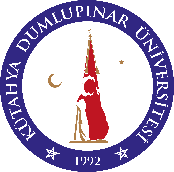 T.C.KÜTAHYA DUMLUPINAR ÜNİVERSİTESİBİLİMSEL ARŞATIRMA PROJELERİ KOORDİNATÖRLÜĞÜPROJE ADI(PROJE NUMARASI 20XX-XX)Proje YürütücüsüUnvanı, Adı-SoyadıBirimi - BölümüAraştırmacı(lar)Unvanı, Adı-SoyadıBirimi - BölümüÖZETABSTRACTÖNSÖZBu bölümde proje ilgili olarak her yıl Bilimsel Araştırma Projeleri Koordinasyon Birimi tarafından hazırlanacak olan çevrimiçi katalog kullanılmak üzere 300 kelimeyi aşmayacak şekilde proje hedefleri, yapılan çalışmalar ve elde edilen sonuçlar verilmelidir.İÇİNDEKİLERİçindekiler tablosu Başvurular sekmesi kullanılarak otomatik olarak oluşturulmalıdır.ÇİZELGELER DİZİNİÇizelgeler dizini Başvurular sekmesi kullanılarak otomatik olarak oluşturulmalıdır.ŞEKİLLER DİZİNİŞekiller Dizini tablosu Başvurular sekmesi kullanılarak otomatik olarak oluşturulmalıdır.1. GİRİŞ (Sayfa numaraları bu bölümden sağ altta Arial fontunda ve 9 punto olacak şekilde 1’den başlamalıdır)2. MATERYAL ve YÖNTEMX. PROJE İÇERİĞİNE UYGUN OLARAK VERİLECEK BAŞLIKLAR X. SONUÇLAR ve ÖNERİLERKAYNAKÇAEKLER